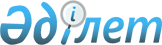 Қазақстан Республикасы Президентінің 2006 жылғы 18 қаңтардағы № 19 Жарлығына өзгеріс енгізу туралыҚазақстан Республикасы Президентінің 2010 жылғы 13 желтоқсандағы № 1122 ЖарлығыҚазақстан Республикасының Президенті

мен Үкіметі актілерінің жинағында 

жариялануға тиіс               ҚАУЛЫ ЕТЕМІН:

      1. "Әкімдіктердің мәслихаттар алдында есеп беруін өткізу туралы" Қазақстан Республикасы Президентінің 2006 жылғы 18 қаңтардағы № 19 Жарлығына (Қазақстан Республикасының ПҮАЖ, 2006 ж., № 2, 9-құжат) мынадай өзгеріс енгізілсін:

      1-тармақтағы "кемінде жарты жылда бір рет" деген сөздер "жылына бір рет" деген сөздермен ауыстырылсын.

      2. Осы Жарлық қол қойылған күнінен бастап қолданысқа енгізіледі.      Қазақстан Республикасының

      Президенті                                 Н. Назарбаев
					© 2012. Қазақстан Республикасы Әділет министрлігінің «Қазақстан Республикасының Заңнама және құқықтық ақпарат институты» ШЖҚ РМК
				